                                             Wiosenny bukietPotrzebne będą:kolorowe kartkirolka po papierzeklejnożyczkimazaki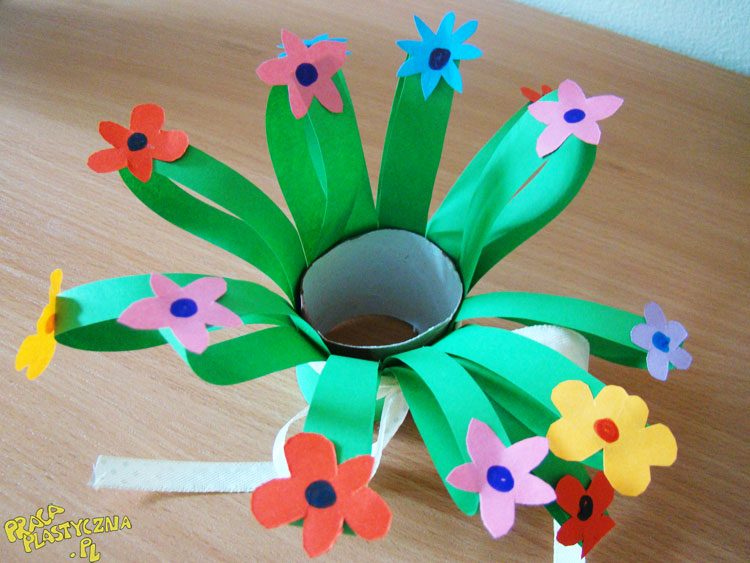 Obcinamy rolkę papieru toaletowego na ok 3-4 cm wysokości. Zieloną kartkę składamy 
na pół i odcinamy pasek na tyle długi, aby owinąć rolkę. Nacinamy zieloną kartkę od strony zgięcia, tworząc paski, które przyklejamy dookoła rolki i rozszerzamy. Z kolorowych kartek wycinamy kwiatki różnych kolorów i przyklejamy w dowolnych miejscach, tworząc kompozycję.Życzymy miłej zabawy!